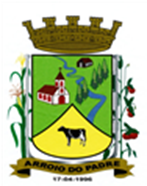 Estado do Rio Grande do SulPrefeitura de Arroio do PadreGabinete do Prefeito Lei 1.575 de 18 de Fevereiro de 2015.Autoriza o Município de Arroio do Padre a realizar abertura de Crédito Adicional Suplementar no Orçamento Municipal de 2015. 	O Prefeito Municipal em exercício de Arroio do Padre, Sr. Luiz Carlos Lichtnow, faz saber que a Câmara Municipal de Vereadores aprovou e eu sanciono e promulgo a seguinte lei. Art.1° Fica autorizado o Município de Arroio do Padre, Poder Executivo a realizar abertura de Crédito Adicional Suplementar no Orçamento do Município para o exercício de 2015, no seguinte programa de trabalho e respectivas categorias econômicas e conforme as quantias indicadas:06 – Secretaria da Agricultura, Meio Ambiente e Desenvolvimento02 – Serviços de Atendimento a Produção20 – Agricultura 608 – Promoção da Produção Agropecuária0109 – Fortalecendo a Agricultura Familiar2.604– Manutenção da Patrulha Agrícola3.3.90.30.00.00.00 – Material de Consumo. R$ 10.000,00 (dez mil reais)Fonte de Recurso: 0001 – Livre07 - Secretaria de Obras, Infraestrutura e Saneamento.01 – Manutenção das Atividades da Secretaria26 - Transporte122 – Administração Geral0008 - Gestão e Manutenção das Atividades da Secretaria de Obras1.701 – Equipamentos e Material Permanente4.4.90.52.00.00.00 – Equipamentos e Material Permanente. R$ 5.000,00 (cinco mil reais)Fonte de Recurso: 0001- Livre07 - Secretaria de Obras, Infraestrutura e Saneamento.02 – Manutenção das Estradas Municipais26 - Transporte782 - Transporte Rodoviário0112 - Melhorias no Sistema Viário2.703 – Manutenção das Atividades3.3.90.30.00.00.00 – Material de Consumo. R$ 5.000,00 (cinco mil reais)Fonte de Recurso: 0001 – Livre07 - Secretaria de Obras, Infraestrutura e Saneamento.02 – Manutenção das Estradas Municipais26 - Transporte782 - Transporte Rodoviário0112 - Melhorias no Sistema Viário2.704 – Materiais e Serviços de Manutenção3.3.90.30.00.00.00 – Material de Consumo. R$ 10.000,00 (dez mil reais)Fonte de Recurso: 0001 – Livre07 - Secretaria de Obras, Infraestrutura e Saneamento.04 -  Atendimento dos Serviços Públicos17 - Saneamento512 – Saneamento Básico Urbano0114–Serviços Públicos Essenciais2.709 – Manutenção e Ampliação do Abastecimento de Água3.3.90.30.00.00.00 – Material de Consumo. R$ 5.000,00 (cinco mil reais)Fonte de Recurso: 0001 – Livre07 - Secretaria de Obras, Infraestrutura e Saneamento.04 -  Atendimento dos Serviços Públicos15 - Urbanismo451 – Infraestrutura Urbana0114–Serviços Públicos Essenciais2.710 – Manutenção e Ampliação da Iluminação Pública3.3.90.39.00.00.00 – Outros Serviços de Terceiros – Pessoa Jurídica. R$ 8.000,00 (oito mil reais)Fonte de Recurso: 0001 – LivreValor Total do Crédito Adicional Suplementar: R$ 43.000,00 (quarenta e três mil reais)Art.2° Servirão de cobertura para o Crédito Adicional Suplementar de que trata o art. 1° desta Lei, recursos provenientes do superávit financeiro de 2014, no valor de R$ 43.000,00 (quarenta e três mil reais) na Fonte de Recurso: 0001 – Livre.Art.3° Esta Lei entra em vigor na data de sua publicação.Arroio do Padre, 18 de fevereiro  de 2015 Visto Técnico	Loutar Prieb                                                                                                                                                      Secretário de Administração, Planejamento                                                                                                                                                                                               Finanças, Gestão e Tributos____________________Luiz Carlos LichtnowPrefeito Municipal em Exercício 